附件：应聘登记表.应聘登记表应聘登记表应聘登记表应聘登记表应聘登记表应聘登记表应聘登记表应聘登记表应聘登记表应聘登记表应聘登记表应聘登记表应聘登记表应聘登记表应聘登记表应聘登记表应聘登记表应聘登记表应聘登记表应聘职位:___________________   应聘职位:___________________   应聘职位:___________________   应聘职位:___________________   应聘职位:___________________   应聘职位:___________________   应聘职位:___________________   应聘职位:___________________   应聘职位:___________________   应聘职位:___________________   应聘职位:___________________   应聘职位:___________________   应聘职位:___________________   应聘职位:___________________   应聘职位:___________________   应聘职位:___________________   应聘职位:___________________   应聘职位:___________________   应聘职位:___________________   个人基本情况个人基本情况个人基本情况个人基本情况个人基本情况个人基本情况个人基本情况个人基本情况个人基本情况个人基本情况个人基本情况个人基本情况个人基本情况个人基本情况个人基本情况个人基本情况个人基本情况个人基本情况个人基本情况姓名性别性别出生日期出生日期出生日期贴照片处贴照片处贴照片处贴照片处民族籍贯籍贯户籍所在地户籍所在地户籍所在地贴照片处贴照片处贴照片处贴照片处婚姻状况政治面貌政治面貌入党（团）
时间入党（团）
时间入党（团）
时间贴照片处贴照片处贴照片处贴照片处毕业院校专   业专   业专   业贴照片处贴照片处贴照片处贴照片处最高学历毕业时间毕业时间参加工作
时   间参加工作
时   间参加工作
时   间贴照片处贴照片处贴照片处贴照片处专业技术
职称职业技能职业技能职业技能户口性质□农业    □非农业□农业    □非农业□农业    □非农业□农业    □非农业□农业    □非农业□农业    □非农业健康状况健康状况健康状况有无住房有无住房有无住房身份证号             电子邮箱电子邮箱电子邮箱联系电话文书送达
地址（必填）文书送达
地址（必填）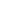 个人其他信息个人其他信息个人其他信息个人其他信息个人其他信息个人其他信息个人其他信息个人其他信息个人其他信息个人其他信息个人其他信息个人其他信息个人其他信息个人其他信息个人其他信息个人其他信息个人其他信息个人其他信息个人其他信息外语水平(        )外语水平(        )外语水平(        )外语水平(        )□四级以下  □四级   □六级   □专业八级/精通   □其他:(         ) □四级以下  □四级   □六级   □专业八级/精通   □其他:(         ) □四级以下  □四级   □六级   □专业八级/精通   □其他:(         ) □四级以下  □四级   □六级   □专业八级/精通   □其他:(         ) □四级以下  □四级   □六级   □专业八级/精通   □其他:(         ) □四级以下  □四级   □六级   □专业八级/精通   □其他:(         ) □四级以下  □四级   □六级   □专业八级/精通   □其他:(         ) □四级以下  □四级   □六级   □专业八级/精通   □其他:(         ) □四级以下  □四级   □六级   □专业八级/精通   □其他:(         ) □四级以下  □四级   □六级   □专业八级/精通   □其他:(         ) □四级以下  □四级   □六级   □专业八级/精通   □其他:(         ) □四级以下  □四级   □六级   □专业八级/精通   □其他:(         ) □四级以下  □四级   □六级   □专业八级/精通   □其他:(         ) □四级以下  □四级   □六级   □专业八级/精通   □其他:(         ) □四级以下  □四级   □六级   □专业八级/精通   □其他:(         ) 计算机水平计算机水平计算机水平计算机水平持有驾驶
执照类型持有驾驶
执照类型自备车辆类型自备车辆类型现有社保项目:□医疗 □养老 □工伤 □失业 □生育□住房公积金现有社保项目:□医疗 □养老 □工伤 □失业 □生育□住房公积金现有社保项目:□医疗 □养老 □工伤 □失业 □生育□住房公积金现有社保项目:□医疗 □养老 □工伤 □失业 □生育□住房公积金现有社保项目:□医疗 □养老 □工伤 □失业 □生育□住房公积金现有社保项目:□医疗 □养老 □工伤 □失业 □生育□住房公积金现有社保项目:□医疗 □养老 □工伤 □失业 □生育□住房公积金现有社保项目:□医疗 □养老 □工伤 □失业 □生育□住房公积金现有社保项目:□医疗 □养老 □工伤 □失业 □生育□住房公积金现有社保项目:□医疗 □养老 □工伤 □失业 □生育□住房公积金现有社保项目:□医疗 □养老 □工伤 □失业 □生育□住房公积金现有社保项目:□医疗 □养老 □工伤 □失业 □生育□住房公积金其他福利其他福利其他福利其他福利其他福利其他福利目前月薪
（税前）目前月薪
（税前）期望月薪
（税前）期望月薪
（税前）期望工作地点期望工作地点期望工作地点期望工作地点期望工作地点期望工作地点有无犯罪记录：□有   □无        是否与原单位签订过竞业限制协议：□有     □无有无犯罪记录：□有   □无        是否与原单位签订过竞业限制协议：□有     □无有无犯罪记录：□有   □无        是否与原单位签订过竞业限制协议：□有     □无有无犯罪记录：□有   □无        是否与原单位签订过竞业限制协议：□有     □无有无犯罪记录：□有   □无        是否与原单位签订过竞业限制协议：□有     □无有无犯罪记录：□有   □无        是否与原单位签订过竞业限制协议：□有     □无有无犯罪记录：□有   □无        是否与原单位签订过竞业限制协议：□有     □无有无犯罪记录：□有   □无        是否与原单位签订过竞业限制协议：□有     □无有无犯罪记录：□有   □无        是否与原单位签订过竞业限制协议：□有     □无有无犯罪记录：□有   □无        是否与原单位签订过竞业限制协议：□有     □无有无犯罪记录：□有   □无        是否与原单位签订过竞业限制协议：□有     □无有无犯罪记录：□有   □无        是否与原单位签订过竞业限制协议：□有     □无有无犯罪记录：□有   □无        是否与原单位签订过竞业限制协议：□有     □无有无犯罪记录：□有   □无        是否与原单位签订过竞业限制协议：□有     □无有无犯罪记录：□有   □无        是否与原单位签订过竞业限制协议：□有     □无有无犯罪记录：□有   □无        是否与原单位签订过竞业限制协议：□有     □无有无犯罪记录：□有   □无        是否与原单位签订过竞业限制协议：□有     □无有无犯罪记录：□有   □无        是否与原单位签订过竞业限制协议：□有     □无有无犯罪记录：□有   □无        是否与原单位签订过竞业限制协议：□有     □无请完成以下学习经历/工作经历(或社会实践)的填写。请完成以下学习经历/工作经历(或社会实践)的填写。请完成以下学习经历/工作经历(或社会实践)的填写。请完成以下学习经历/工作经历(或社会实践)的填写。请完成以下学习经历/工作经历(或社会实践)的填写。请完成以下学习经历/工作经历(或社会实践)的填写。请完成以下学习经历/工作经历(或社会实践)的填写。请完成以下学习经历/工作经历(或社会实践)的填写。请完成以下学习经历/工作经历(或社会实践)的填写。请完成以下学习经历/工作经历(或社会实践)的填写。请完成以下学习经历/工作经历(或社会实践)的填写。请完成以下学习经历/工作经历(或社会实践)的填写。请完成以下学习经历/工作经历(或社会实践)的填写。请完成以下学习经历/工作经历(或社会实践)的填写。请完成以下学习经历/工作经历(或社会实践)的填写。请完成以下学习经历/工作经历(或社会实践)的填写。请完成以下学习经历/工作经历(或社会实践)的填写。请完成以下学习经历/工作经历(或社会实践)的填写。请完成以下学习经历/工作经历(或社会实践)的填写。教育/培训经历（请从高中填起）教育/培训经历（请从高中填起）教育/培训经历（请从高中填起）教育/培训经历（请从高中填起）教育/培训经历（请从高中填起）教育/培训经历（请从高中填起）教育/培训经历（请从高中填起）教育/培训经历（请从高中填起）教育/培训经历（请从高中填起）教育/培训经历（请从高中填起）教育/培训经历（请从高中填起）教育/培训经历（请从高中填起）教育/培训经历（请从高中填起）教育/培训经历（请从高中填起）教育/培训经历（请从高中填起）教育/培训经历（请从高中填起）教育/培训经历（请从高中填起）教育/培训经历（请从高中填起）教育/培训经历（请从高中填起）起止时间
年/月------年/月起止时间
年/月------年/月起止时间
年/月------年/月起止时间
年/月------年/月学校/培训机构名称学校/培训机构名称学校/培训机构名称学校/培训机构名称专业专业专业专业是否全日制是否全日制是否全日制是否全日制学历学历学位 □是 □否 □是 □否 □是 □否 □是 □否 □是 □否 □是 □否 □是 □否 □是 □否 □是 □否 □是 □否 □是 □否 □是 □否工作经历工作经历工作经历工作经历工作经历工作经历工作经历工作经历工作经历工作经历工作经历工作经历工作经历工作经历工作经历工作经历工作经历工作经历工作经历起止时间
年/月 ------ 年/月起止时间
年/月 ------ 年/月起止时间
年/月 ------ 年/月起止时间
年/月 ------ 年/月工作单位工作单位工作单位工作单位企业性质（外资/国企/私企）企业性质（外资/国企/私企）企业性质（外资/国企/私企）企业性质（外资/国企/私企）部  门部  门部  门部  门职  位职  位家庭主要成员家庭主要成员家庭主要成员家庭主要成员家庭主要成员家庭主要成员家庭主要成员家庭主要成员家庭主要成员家庭主要成员家庭主要成员家庭主要成员家庭主要成员家庭主要成员家庭主要成员家庭主要成员家庭主要成员家庭主要成员家庭主要成员姓名姓名与本人关系与本人关系年龄年龄学历学历联系方式联系方式联系方式联系方式现工作单位及职务现工作单位及职务现工作单位及职务现工作单位及职务现工作单位及职务现工作单位及职务现工作单位及职务背景调查信息背景调查信息背景调查信息背景调查信息背景调查信息背景调查信息背景调查信息背景调查信息背景调查信息背景调查信息背景调查信息背景调查信息背景调查信息背景调查信息背景调查信息背景调查信息背景调查信息背景调查信息背景调查信息背景调查信息有无亲属或朋友在海南金城或相关系统公司工作有无亲属或朋友在海南金城或相关系统公司工作□有

□无□有

□无姓  名姓  名与本人关系与本人关系与本人关系与本人关系与本人关系有无亲属或朋友在海南金城或相关系统公司工作有无亲属或朋友在海南金城或相关系统公司工作□有

□无□有

□无所在单位所在单位部门部门部门部门部门部门部门有无亲属或朋友在海南金城或相关系统公司工作有无亲属或朋友在海南金城或相关系统公司工作□有

□无□有

□无职务职务联系方式联系方式联系方式联系方式联系方式联系方式联系方式请提供你的推荐人联系方式以供做背景调查使用。谢谢！请提供你的推荐人联系方式以供做背景调查使用。谢谢！请提供你的推荐人联系方式以供做背景调查使用。谢谢！请提供你的推荐人联系方式以供做背景调查使用。谢谢！请提供你的推荐人联系方式以供做背景调查使用。谢谢！请提供你的推荐人联系方式以供做背景调查使用。谢谢！请提供你的推荐人联系方式以供做背景调查使用。谢谢！请提供你的推荐人联系方式以供做背景调查使用。谢谢！请提供你的推荐人联系方式以供做背景调查使用。谢谢！请提供你的推荐人联系方式以供做背景调查使用。谢谢！请提供你的推荐人联系方式以供做背景调查使用。谢谢！请提供你的推荐人联系方式以供做背景调查使用。谢谢！请提供你的推荐人联系方式以供做背景调查使用。谢谢！请提供你的推荐人联系方式以供做背景调查使用。谢谢！请提供你的推荐人联系方式以供做背景调查使用。谢谢！请提供你的推荐人联系方式以供做背景调查使用。谢谢！请提供你的推荐人联系方式以供做背景调查使用。谢谢！请提供你的推荐人联系方式以供做背景调查使用。谢谢！请提供你的推荐人联系方式以供做背景调查使用。谢谢！请提供你的推荐人联系方式以供做背景调查使用。谢谢！姓  名姓  名单位单位部门部门部门部门与您的关系与您的关系职务职务联系电话（人事部门座机）联系电话（人事部门座机）联系电话（人事部门座机）联系电话（人事部门座机）请提供最后一家工作单位人力资源部或您直接上司的联系方式以供做背景调查使用。谢谢！请提供最后一家工作单位人力资源部或您直接上司的联系方式以供做背景调查使用。谢谢！请提供最后一家工作单位人力资源部或您直接上司的联系方式以供做背景调查使用。谢谢！请提供最后一家工作单位人力资源部或您直接上司的联系方式以供做背景调查使用。谢谢！请提供最后一家工作单位人力资源部或您直接上司的联系方式以供做背景调查使用。谢谢！请提供最后一家工作单位人力资源部或您直接上司的联系方式以供做背景调查使用。谢谢！请提供最后一家工作单位人力资源部或您直接上司的联系方式以供做背景调查使用。谢谢！请提供最后一家工作单位人力资源部或您直接上司的联系方式以供做背景调查使用。谢谢！请提供最后一家工作单位人力资源部或您直接上司的联系方式以供做背景调查使用。谢谢！请提供最后一家工作单位人力资源部或您直接上司的联系方式以供做背景调查使用。谢谢！请提供最后一家工作单位人力资源部或您直接上司的联系方式以供做背景调查使用。谢谢！请提供最后一家工作单位人力资源部或您直接上司的联系方式以供做背景调查使用。谢谢！请提供最后一家工作单位人力资源部或您直接上司的联系方式以供做背景调查使用。谢谢！请提供最后一家工作单位人力资源部或您直接上司的联系方式以供做背景调查使用。谢谢！请提供最后一家工作单位人力资源部或您直接上司的联系方式以供做背景调查使用。谢谢！请提供最后一家工作单位人力资源部或您直接上司的联系方式以供做背景调查使用。谢谢！请提供最后一家工作单位人力资源部或您直接上司的联系方式以供做背景调查使用。谢谢！请提供最后一家工作单位人力资源部或您直接上司的联系方式以供做背景调查使用。谢谢！请提供最后一家工作单位人力资源部或您直接上司的联系方式以供做背景调查使用。谢谢！请提供最后一家工作单位人力资源部或您直接上司的联系方式以供做背景调查使用。谢谢！姓  名姓  名单位及
职务单位及
职务联系电话（人事部门座机）联系电话（人事部门座机）联系电话（人事部门座机）联系电话（人事部门座机）其他您需要特别说明的能力或事项其他您需要特别说明的能力或事项本人承诺:          本人承诺:          本人承诺:          本人承诺:          本人承诺:          本人承诺:          本人承诺:          本人承诺:          本人承诺:          本人承诺:          本人承诺:          本人承诺:          本人承诺:          本人承诺:          本人承诺:          本人承诺:          本人承诺:          本人承诺:          本人承诺:          本人承诺:             本申请表所填写的所有内容均为本人真实情况，如有虚构或隐瞒事项，本人愿意放弃应聘；即使已被录用也愿意接受无偿解除劳动合同之处理并承担相应的法律责任。   本申请表所填写的所有内容均为本人真实情况，如有虚构或隐瞒事项，本人愿意放弃应聘；即使已被录用也愿意接受无偿解除劳动合同之处理并承担相应的法律责任。   本申请表所填写的所有内容均为本人真实情况，如有虚构或隐瞒事项，本人愿意放弃应聘；即使已被录用也愿意接受无偿解除劳动合同之处理并承担相应的法律责任。   本申请表所填写的所有内容均为本人真实情况，如有虚构或隐瞒事项，本人愿意放弃应聘；即使已被录用也愿意接受无偿解除劳动合同之处理并承担相应的法律责任。   本申请表所填写的所有内容均为本人真实情况，如有虚构或隐瞒事项，本人愿意放弃应聘；即使已被录用也愿意接受无偿解除劳动合同之处理并承担相应的法律责任。   本申请表所填写的所有内容均为本人真实情况，如有虚构或隐瞒事项，本人愿意放弃应聘；即使已被录用也愿意接受无偿解除劳动合同之处理并承担相应的法律责任。   本申请表所填写的所有内容均为本人真实情况，如有虚构或隐瞒事项，本人愿意放弃应聘；即使已被录用也愿意接受无偿解除劳动合同之处理并承担相应的法律责任。   本申请表所填写的所有内容均为本人真实情况，如有虚构或隐瞒事项，本人愿意放弃应聘；即使已被录用也愿意接受无偿解除劳动合同之处理并承担相应的法律责任。   本申请表所填写的所有内容均为本人真实情况，如有虚构或隐瞒事项，本人愿意放弃应聘；即使已被录用也愿意接受无偿解除劳动合同之处理并承担相应的法律责任。   本申请表所填写的所有内容均为本人真实情况，如有虚构或隐瞒事项，本人愿意放弃应聘；即使已被录用也愿意接受无偿解除劳动合同之处理并承担相应的法律责任。   本申请表所填写的所有内容均为本人真实情况，如有虚构或隐瞒事项，本人愿意放弃应聘；即使已被录用也愿意接受无偿解除劳动合同之处理并承担相应的法律责任。   本申请表所填写的所有内容均为本人真实情况，如有虚构或隐瞒事项，本人愿意放弃应聘；即使已被录用也愿意接受无偿解除劳动合同之处理并承担相应的法律责任。   本申请表所填写的所有内容均为本人真实情况，如有虚构或隐瞒事项，本人愿意放弃应聘；即使已被录用也愿意接受无偿解除劳动合同之处理并承担相应的法律责任。   本申请表所填写的所有内容均为本人真实情况，如有虚构或隐瞒事项，本人愿意放弃应聘；即使已被录用也愿意接受无偿解除劳动合同之处理并承担相应的法律责任。   本申请表所填写的所有内容均为本人真实情况，如有虚构或隐瞒事项，本人愿意放弃应聘；即使已被录用也愿意接受无偿解除劳动合同之处理并承担相应的法律责任。   本申请表所填写的所有内容均为本人真实情况，如有虚构或隐瞒事项，本人愿意放弃应聘；即使已被录用也愿意接受无偿解除劳动合同之处理并承担相应的法律责任。   本申请表所填写的所有内容均为本人真实情况，如有虚构或隐瞒事项，本人愿意放弃应聘；即使已被录用也愿意接受无偿解除劳动合同之处理并承担相应的法律责任。   本申请表所填写的所有内容均为本人真实情况，如有虚构或隐瞒事项，本人愿意放弃应聘；即使已被录用也愿意接受无偿解除劳动合同之处理并承担相应的法律责任。   本申请表所填写的所有内容均为本人真实情况，如有虚构或隐瞒事项，本人愿意放弃应聘；即使已被录用也愿意接受无偿解除劳动合同之处理并承担相应的法律责任。   本申请表所填写的所有内容均为本人真实情况，如有虚构或隐瞒事项，本人愿意放弃应聘；即使已被录用也愿意接受无偿解除劳动合同之处理并承担相应的法律责任。申请人签名：                                 年      月     日申请人签名：                                 年      月     日申请人签名：                                 年      月     日申请人签名：                                 年      月     日申请人签名：                                 年      月     日申请人签名：                                 年      月     日申请人签名：                                 年      月     日申请人签名：                                 年      月     日申请人签名：                                 年      月     日申请人签名：                                 年      月     日申请人签名：                                 年      月     日申请人签名：                                 年      月     日申请人签名：                                 年      月     日申请人签名：                                 年      月     日申请人签名：                                 年      月     日申请人签名：                                 年      月     日申请人签名：                                 年      月     日申请人签名：                                 年      月     日申请人签名：                                 年      月     日申请人签名：                                 年      月     日